Žádost o přijetí dítěte k základnímu vzdělávání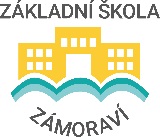 od školního roku 2024/20251.  Zákonný zástupce (žadatel):jméno a příjmení:  ____________________________________místo trvalého pobytu (popř. jiná adresa doručování písemností):                                              _____________________________________________________________telefonní kontakt:    ____________________________________________e-mail (čitelně):       ____________________________________________2.  Základní škola:název:     Základní škola Zámoraví, Kroměříž, příspěvková organizaceadresa:     Švabinského nábřeží 2077/27, 767 01 Kroměřížstatutární zástupce:  Mgr. Ivana Uherkovátelefonní kontakt:     573 502 881Podle ustanovení § 36 odst.  5 zákona č. 561/2004 Sb., o předškolním, základním, středním, vyšším odborném a jiném vzdělávání (školský zákon), ve znění pozdějších předpisů, žádám o přijetí mého dítěte k základnímu vzdělávání v Základní škole Zámoraví, Kroměříž, příspěvková organizace.Jméno a příjmení dítěte:       ___________________________________Datum narození:                   ___________________________________Místo trvalého pobytu:         ____________________________________________Doplňující informace:          ____________________________________________V Kroměříži  dne  ________ 2024            ___________________________________                                                                                                                                                                                podpisy zákonných zástupců dítěte